Overview of topic: You will become accustomed to and explore rhythmic patterns through notation, improvisation, controlling and manipulating the elements of music. Overview of topic: You will become accustomed to and explore rhythmic patterns through notation, improvisation, controlling and manipulating the elements of music. Key content/ ideas/ conceptsKeywords/ Glossary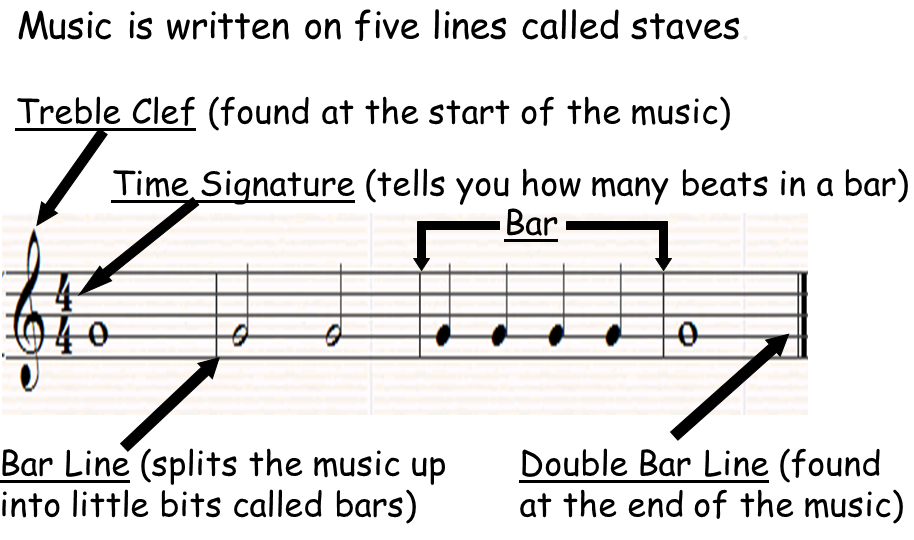 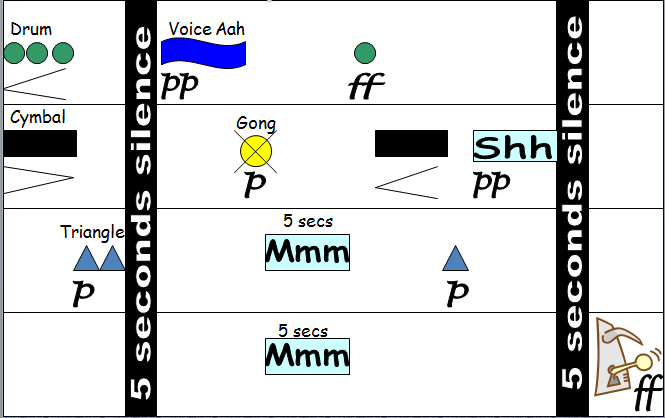 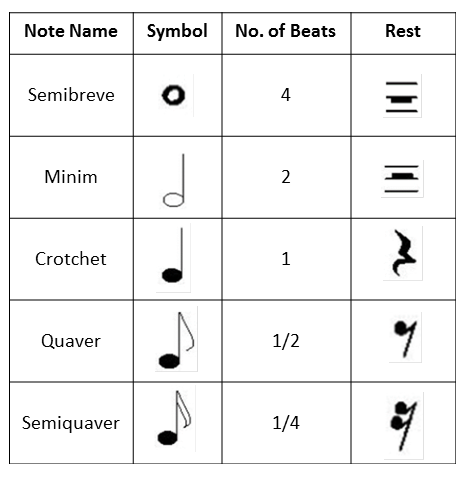 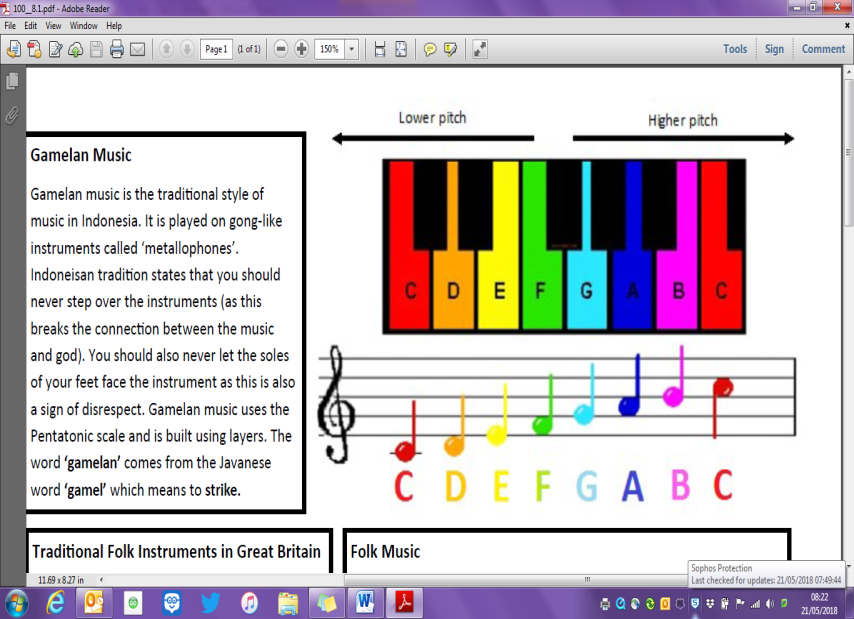 Wider Reading
https://www.musicnotes.com/now/tips/how-to-read-sheet-music/Wider Reading
https://www.musicnotes.com/now/tips/how-to-read-sheet-music/Self-Quiz QuestionsSelf-Quiz QuestionsChallenge Self-Quiz Quizzing 1. What is the definition of pitch? 1. What is the definition of notation?1. What is the definition of monophonic?2. What is the definition of duration?2. What is the definition of traditional notation?2. What is the definition of homophonic?3. What is the definition of tempo?3. What is the definition of graphic notation?3. What is the definition for polyphonic?4. What is the definition of dynamics?4. Draw a semibreve.4. What is the definition of heterophonic? 5. What is the definition of timbre?5. Draw a minim.5. What are the 5 Italian terms for tempo?6. What is the definition of texture?6. Draw a crotchet.6. Draw a treble clef.7. What is the definition of structure?7. Draw a quaver.7. Draw a keyboard.8. What is the definition of silence?8. Draw a semiquaver.8. What is notation?9. What is the definition of pulse?9. What is found at the start of a piece of music?9. What is traditional notation?10.  What is the definition of rhythm?10. What is found at the end of a piece of music?10. What is graphic notation? Total scoreTotal scoreTotal score